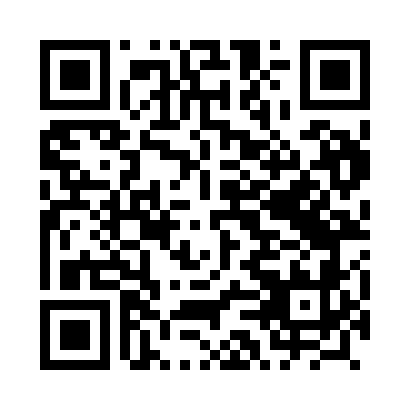 Prayer times for Kaplawki, PolandWed 1 May 2024 - Fri 31 May 2024High Latitude Method: Angle Based RulePrayer Calculation Method: Muslim World LeagueAsar Calculation Method: HanafiPrayer times provided by https://www.salahtimes.comDateDayFajrSunriseDhuhrAsrMaghribIsha1Wed2:184:5712:325:428:0810:382Thu2:174:5512:325:438:1010:393Fri2:164:5312:325:448:1210:394Sat2:164:5112:325:458:1310:405Sun2:154:4912:325:478:1510:416Mon2:144:4712:315:488:1710:417Tue2:134:4512:315:498:1910:428Wed2:124:4312:315:508:2110:439Thu2:114:4112:315:518:2210:4410Fri2:114:3912:315:528:2410:4411Sat2:104:3712:315:538:2610:4512Sun2:094:3612:315:548:2810:4613Mon2:094:3412:315:558:2910:4714Tue2:084:3212:315:568:3110:4715Wed2:074:3012:315:578:3310:4816Thu2:074:2912:315:588:3510:4917Fri2:064:2712:315:598:3610:5018Sat2:054:2612:316:008:3810:5019Sun2:054:2412:316:018:3910:5120Mon2:044:2312:316:028:4110:5221Tue2:044:2112:316:038:4310:5322Wed2:034:2012:326:048:4410:5323Thu2:034:1812:326:048:4610:5424Fri2:024:1712:326:058:4710:5525Sat2:024:1612:326:068:4910:5526Sun2:014:1412:326:078:5010:5627Mon2:014:1312:326:088:5210:5728Tue2:004:1212:326:098:5310:5729Wed2:004:1112:326:098:5410:5830Thu2:004:1012:326:108:5610:5931Fri1:594:0912:336:118:5710:59